Gottesdienst zum SchulanfangMit Gottes Segen beginnen - mit Abstand das Beste!Schülerinnen und Schüler werden aufgefordert, einen Zollstock und das Gotteslob zum Gottesdienst mitzubringen. Begrüßung vor dem EingangsliedLehrer/in:Ein neues Schuljahr hat begonnen: Mit Abstand das Beste, es gemeinsam zu beginnen.Wenn wir uns umschauen sehen wir viele vertraute Gesichter, Schülerinnen und Schüler, Lehrerinnen und Lehrer, unseren Herrn Direktormund unseren Herrn Stadtpfarrer.Wir freuen uns aber auch, heute viele neue Schülerinnen, Schüler, Lehrerinnen und Lehrer kennenzulernen. Ich bitte alle Neuen kurz aufzustehen. Herzlich willkommen in unserer Schule, wir freuen uns, dass ihr da seid! Mit Abstand das Beste, dass ihr jetzt bei uns seid.Wir feiern diesen Gottesdienst heute hier im Schulgarten, mit Abstand, denn wir müssen vorsichtig miteinander umgehen und einander schützen.
Wie schön, dass wir zusammen sind! Mit Abstand das Beste was wir tun können: Im Namen Gottes zu beginnen und um seinen Segen zu bitten. EingangsliedIm Namen des VatersLiturgische BegrüßungEinstimmungSchüler/innen 2-4 nehmen Zollstock in die Hand und öffnen ihn 1 m. Schüler/in 1:Das ist der Abstand, den wir halten sollen. 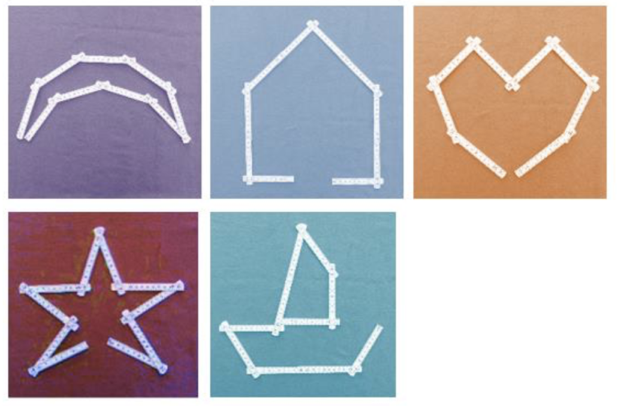 Schüler/innen formen Haus:Schüler/in 1:Unser Schulhaus ist wieder für alle offen. Wir können uns hier sicher und geborgen fühlen. Hier gehen Menschen ein und aus, die es gut mit uns meinen und für uns da sind. 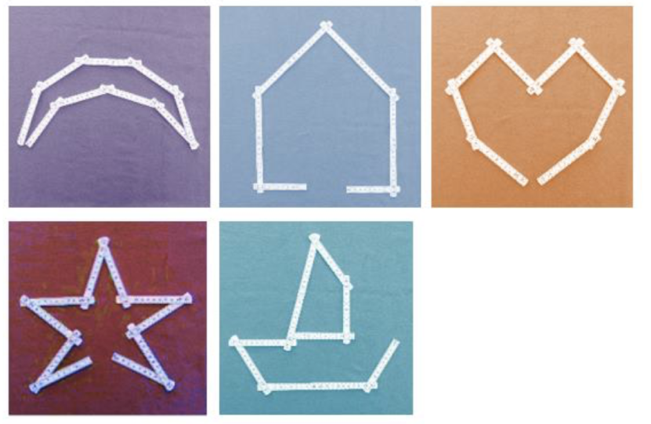 Schüler/in 2 behält die Form des Hauses bei, Schüler/innen 3-5 formen Herz (das Haus auf den Kopf stellen und dann von der Mitte das Herz entwickeln):Schüler/in 1:Dort, wo es uns gut geht, wo wir gern sind, da schöpfen wir Kraft und bekommen Mut, um gut lernen zu können und die Welt zu erforschen.
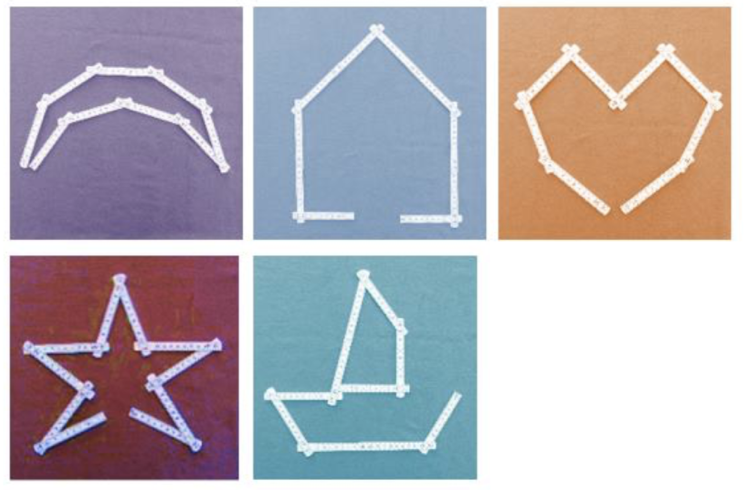 Schüler/innen 4 und 5 formen Stern (das Herz umdrehen und von der Mitte her einen fünfzackigen Stern bilden): Schüler/in 1:Wir sind neugierig. Das lässt uns nach den Sternen greifen. Wir haben unsere Träume, die wir Schritt für Schritt verwirklichen wollen. 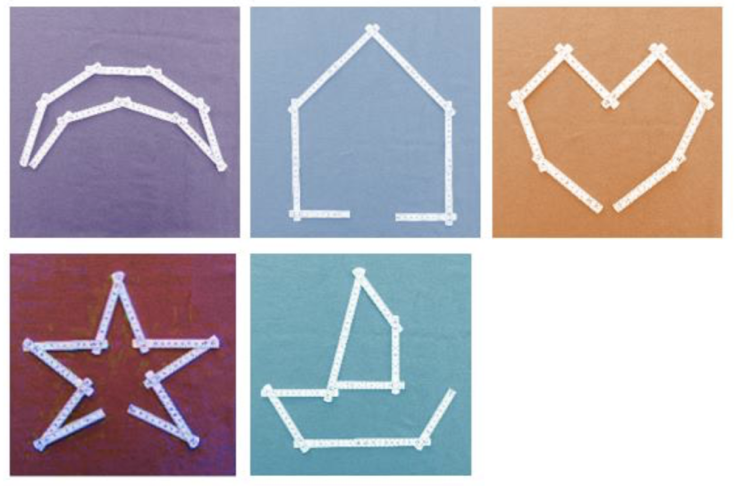 Schüler/in 5 formt Regenbogen (den Stern in der Mitte zusammenfalten, für den unteren Bogen ein Glied einklappen):Schüler/in 1:Gott geht mit uns, heute und an jedem Tag. Er stellt uns Menschen zur Seite, die uns Freude schenken und Mut machen. Gottes Segen macht uns stark und schenkt uns Freude. Mit Abstand das Beste, wenn wir uns zum Beginn dieses Schuljahres Gottes Segen zusprechen.Wir laden euch ein, nun eines von den 4 Symbolen mit eurem Zollstock nachzuformen und danach unter euren Sessel zu legen.KyrieSchüler/in 6:Herr, du rufst uns zusammen. Wir sind gekommen, um dein Wort zu hören und mit dir das neue Schuljahr zu beginnen. - Herr, erbarme dich. Alle: Herr, erbarme dich.Schüler/in 7:Herr, du rufst uns zusammen. Wir versammeln uns um deinen Tisch, weil du uns Brot zum Leben gibst. - Christus, erbarme dich. Alle: Christus, erbarme dich.Schüler/in 8:Herr, du rufst uns zusammen. Wir vertrauen und bitten dich um deinen Segen. - Herr, erbarme dich. Alle: Herr, erbarme dich.TagesgebetGuter Gott, 
wir beginnen ein neues Schuljahr. 
Viele Fragen liegen uns noch auf dem Herzen. 
Wir sind neugierig und gespannt
und freuen uns auf all das, 
was neu auf uns zukommen wird. 
Schenke uns deinen Segen 
und behüte uns. 
Durch Christus, unseren Bruder und Herrn. Amen.LesungLehrer/in:Lesung aus dem Buch JosuaWie ich mit Mose war, will ich auch mit dir sein. Ich lasse dich nicht fallen und verlasse dich nicht. Sei mutig und stark! Denn du sollst diesem Volk das Land zum Besitz geben, von dem du weißt: Ich habe ihren Vätern geschworen, es ihnen zu geben. Sei nur mutig und stark und achte genau darauf, dass du ganz nach der Weisung handelst, die mein Knecht Mose dir gegeben hat. Weich nicht nach rechts und nicht nach links davon ab, damit du Erfolg hast in allem, was du unternimmst. Über dieses Gesetzbuch sollst du immer reden und Tag und Nacht darüber nachsinnen, damit du darauf achtest, genau so zu handeln, wie darin geschrieben steht. Dann wirst du auf deinem Weg Glück und Erfolg haben. Habe ich dir nicht befohlen: Sei mutig und stark? Fürchte dich also nicht und hab keine Angst; denn der Herr, dein Gott, ist mit dir bei allem, was du unternimmst.                                   (Jos 1,5bc.7-9)Wort des lebendigen GottesPsalmSchüler/in 9:Du hältst mich mit deiner mächtigen Hand;
dass du mir nahe bist, macht mich stark. (Ps 18.36)Alle:Du hältst mich mit deiner mächtigen Hand; dass du mir nahe bist, macht mich stark. Schüler/in 10:Ein neues Schuljahr hat begonnen.Die Ferienzeit ist zu Ende.Viele neue Dinge liegen vor uns.Wir sind gespannt und freuen uns.Wir sind aber auch unsicher und ängstlich.Wir fragen: Wie wird es werden?Wir wünschen uns, dass Du, Gott, bei uns bist.Wir vertrauen auf Dich und sagen:Schüler/in 9 und ALLE: Du hältst mich mit deiner mächtigen Hand; dass du mir nahe bist, macht mich stark. Schüler/in 11:Wir freuen uns auf unsere Freunde und Freundinnen,auf die Gemeinschaft, die wir erleben werden.Wir wissen das Zusammenleben in der Klasseaber auch zu Streit und Konflikten führen kann.Wir wünschen uns, dass Du, Gott, bei uns bist.Wir vertrauen auf Dich und sagen:Schüler/in 9 und ALLE: Du hältst mich mit deiner mächtigen Hand; dass du mir nahe bist, macht mich stark. Schüler/in 12:Wir werden viel Neues lernen, neue Erfahrungen machen,die uns bereichern und uns wachsen lassen.Manchmal werden wir ratlos sein und nicht weiterwissen,das Gefühl haben, wir drehen uns im Kreis.Wir wünschen uns, dass Du, Gott, bei uns bist.Wir vertrauen auf Dich und sagen:Schüler/in 9 und ALLE: Du hältst mich mit deiner mächtigen Hand;
dass du mir nahe bist, macht mich stark. HallelujaHalleluja, Herr dein Wort gibt uns Leben					GL 737EvangeliumFürbittenPriester: Herr, ein neues Schuljahr hat begonnen, für Schülerinnen und Schüler, für Lehrerinnen und Lehrer, für alle, die in der Schule leben und arbeiten. Sei Du bei uns in dem, was wir tun und lassen:Schüler/in 12:Du siehst, vor welchen Herausforderungen wir stehen, zu Hause, und hier in der Schule, besonders in dieser Zeit. Sei Du bei uns in dem, was wir tun und lassen:
Schüler/in 13:Du weißt um die offenen Fragen, die Nöte, die Sorgen. Sei Du bei uns in dem, was wir tun und lassen:Lehrer/in:Hilf uns, miteinander im Gespräch zu bleiben und gemeinsam Wege zu finden zu leben, zu arbeiten, zu schützen, zu helfen und Neuem Raum zu geben. Sei Du bei uns in dem, was wir tun und lassen:Schüler/in 14:Lass uns miteinander und aneinander wachsen und lernen. Sei Du bei uns in dem, was wir tun und lassen:Priester: Dir, Herr, dem Schöpfer der Welt, vertrauen wir uns an. Du willst, dass unser Leben gelingt. Begleite uns auf unserem Weg, heute und an all unseren Tagen. Amen.GabenliedNimm, o Gott die Gaben						GL 188Sanctus Heilig, heilig, heilig							GL 767Vaterunser wird gebetetDie Schüler/innen der ersten Klassen werden eingeladen, aufzustehen und – mit Abstand – einen Kreis rund um die Feiernden zu bilden.Lied zur KommunionInstrumentalDankliedLobe den Herrn meine Seele						GL 876SegensgebetLehrer/in: Ihr habt unter euren Sesseln die Symbole Haus, Herz, Stern und Regenbogen. Nehmt sie jetzt bitte zur Hand und haltet sie, wenn euer Symbol genannt wird, über euch.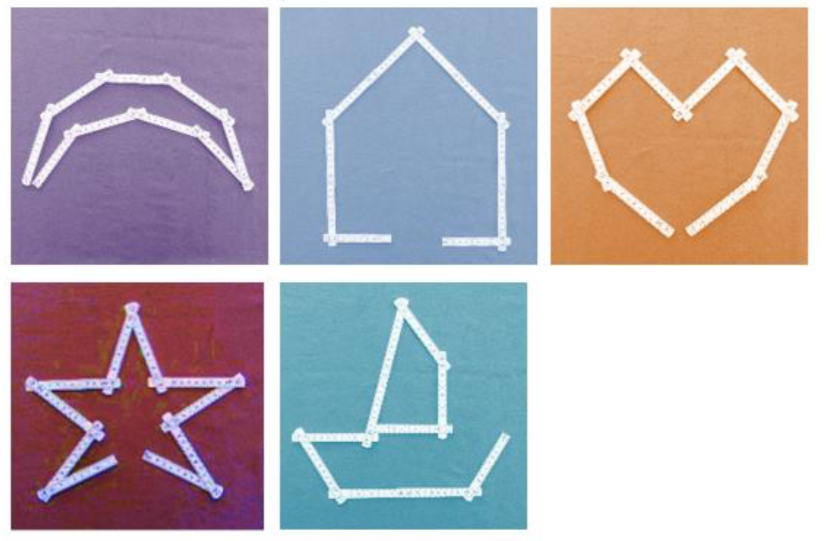 Schüler/in 15:Gottes Segen sei für uns wie ein HAUS: sicher und geborgen. Unsere Schule soll ein Haus sein, in dem wir uns wohl fühlen, sicher und geborgen. Schüler/in 16:Gottes Segen sei für uns wie ein HERZ: lebendig und voll von Liebe.Freundinnen und Freunde mögen um uns sein, mit denen wir uns gut verstehen, Lehrerinnen und Lehrer, die es gut mit uns meinen. Schüler/in 17:Gottes Segen sei für uns wie ein STERN: strahlend und wegweisend.Hoffnung und Neugier auf das Entdecken der Welt und die Freude Neues zu lernen lasse uns wachsen.Schüler/in 18:Gottes Segen sei für uns wie ein REGENBOGEN: geheimnisvoll und schön.Gott begleitet uns. Er sagt jeder und jedem von uns: Gut, dass du da bist. Ich habe für dich einen Platz in der Welt, wo ich dich brauche! Priester:So segne und behüte euch der barmherzige Gott, der Vater, der Sohn und der Heilige Geist. Amen. SchlussliedGeh mit uns 									GL 994Quellen: https://www.steyler.eu/svd/seelsorge/anregung/artikel/2012/einschulungsgottesdienst-liturgie.php (26.8.2020)https://religionsunterricht.net/blog/ein-gottesdienst-mit-phantasie-abstand-und-zollstock-schulabschluss-zu-zeiten-von-covid-19/ (26.8.2020)https://www.rpi-ekkw-ekhn.de/fileadmin/templates/rpi/normal/material/rpi_aktuell/rpi-aktuell_4-2020_Lay05.pdf (26.8.2020)